В целях приведения положений Устава муниципального образования «Ленский район» в соответствие с Федеральными законами от 22.12.2020 года №445-ФЗ «О внесении изменений в отдельные законодательные акты Российской Федерации», от 11.06.2021 года  №170-ФЗ «О внесении изменений в отдельные законодательные акты Российской Федерации в связи с принятием Федерального закона «О государственном контроле (надзоре) и муниципальном контроле в Российской Федерации», от 20.12.2021 года №492-ФЗ «О внесении изменений в Федеральный закон «Об искусственных земельных участках, созданных на водных объектах, находящихся в федеральной собственности, и о внесении изменений в отдельные законодательные акты Российской Федерации» и отдельные законодательные акты Российской Федерации», от 22.12.2020 года №454-ФЗ «О внесении изменений в отдельные законодательные акты Российской Федерации в части совершенствования деятельности в области пожарной безопасности», от 02.07.2021 года  №304-ФЗ «О внесении изменений в Лесной кодекс Российской Федерации и статьи 14 и 16 Федерального закона «Об общих принципах организации местного самоуправления в Российской Федерации»,  с учетом рекомендаций Управления Министерства юстиции Российской Федерации по Республике Саха (Якутия), Районный Совет депутатов муниципального образования «Ленский район»                                                Р Е Ш И Л:Статья 1Внести следующие изменения и дополнения в Устав муниципального образования «Ленский район»:1. Часть 1 статьи 5 «Вопросы местного значения муниципального района» дополнить п.9.1. следующего содержания: «9.1) обеспечение первичных мер пожарной безопасности в границах муниципальных районов за границами городских и сельских населенных пунктов;»; 2. В пункте 36 и в пункте 48 части 1 статьи 5 «Вопросы местного значения муниципального района» слова «, проведение открытого аукциона на право заключить договор о создании искусственного земельного участка» исключить; 3. Часть 1 статьи 5 «Вопросы местного значения муниципального района» дополнить пунктами 44.1 и 44.2 следующего содержания: «44.1) принятие решений о создании, об упразднении лесничеств, создаваемых в их составе участковых лесничеств, расположенных на землях населенных пунктов поселения, установлении и изменении их границ, а также осуществление разработки и утверждения лесохозяйственных регламентов лесничеств, расположенных на землях населенных пунктов поселения;44.2) осуществление мероприятий по лесоустройству в отношении лесов, расположенных на землях населенных пунктов поселения;»;4. В пункте 47 части 1 статьи 5 «Вопросы местного значения муниципального района» слова «использования и охраны» заменить словами «охраны и использования»;5. В пункте 50 части 1 статьи 5 «Вопросы местного значения муниципального района» слова «Федеральным законом от 24 июля 2007 года № 221-ФЗ 
«О государственном кадастре недвижимости» заменить словами «федеральным законом».5. Статью 6.2. «Полномочия органов местного самоуправления, осуществляющих муниципальный контроль» дополнить частью 2 следующего содержания:«2.Организация и осуществление видов муниципального контроля регулируются Федеральным законом от 31 июля 2020 года № 248-ФЗ 
«О государственном контроле (надзоре) и муниципальном контроле в Российской Федерации».».Статья 2Настоящий муниципальный правовой акт подлежит государственной регистрации в Управлении Министерства юстиции Российской Федерации по Республике Саха (Якутия) в порядке, установленном Федеральным законом от 21.07.2005 № 97-ФЗ «О государственной регистрации уставов муниципальных образований».Статья 3Настоящий муниципальный правовой акт подлежит официальному опубликованию (обнародованию) и вступает в силу после официального опубликования (обнародования) после его государственной регистрации.     Глава	    Ж.Ж. Абильманов  МУНИЦИПАЛЬНОЕ ОБРАЗОВАНИЕ«ЛЕНСКИЙ РАЙОН»РЕСПУБЛИКИ САХА (ЯКУТИЯ)РАЙОННЫЙ СОВЕТДЕПУТАТОВ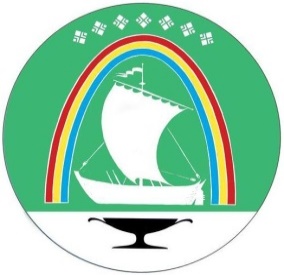 САХА ӨРӨСYYБYЛYКЭТИН «ЛЕНСКЭЙ ОРОЙУОНУН»МУНИЦИПАЛЬНАЙ ТЭРИЛЛИИТЭОРОЙУОН ДЕПУТАТТАРЫН СЭБИЭТЭ            РЕШЕНИЕ             СЕССИИ                               СЕССИЯ                                БЫҺААРЫЫ              г. Ленск                             Ленскэй к      от  12 мая  2022 года                                                            № 6-2      от  12 мая  2022 года                                                            № 6-2                         О внесении изменений и дополнений в Устав                       муниципального образования «Ленский район»          Республики Саха (Якутия)Председатель                                  Н.К. Сидоркина